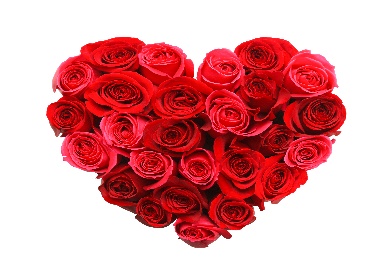 Owensville Chapter #370 OESCordially invites you to aVISITATIONBy theWorthy Grand Matron Cheryl Maslowskiand theWorthy Grand Patron Harless Maynardfor aRECEPTION honoringGrand Electa Dee Ross-Kuttler                                                                      Date:  Saturday, May 11, 2024                                                                      Dinner:  6:00pm                                                                      Visitation:  7:30pm                                                                      Place:  Hamer Lodge                                                                                 270 East Main Street                                                                                 Owensville, Ohio                                                                      Dinner Cost:  $10.00                                                                                                                                                                                                                                                                      Dinner Reservations by May 1st to:                                                                                   Patty Long                                                                               786 Willow Bend Dr.                                                                                 Wilmington, OH  45177                                                            (Make checks out to Owensville Chapter #370)                       